Technologie et avancées scientifiquesDe nombreux récifs coralliens sont fortement endommagés par l’action humaine et le réchauffement climatique. Le carbonate de calcium CaCO3, constituant principal du squelette du corail, également appelé aragonite, se décompose sous l’effet de l’acidification des océans.Dans le cadre du projet « Biorock », des scientifiques ont mis au point une structure métallique immergée, alimentée en très basse tension. 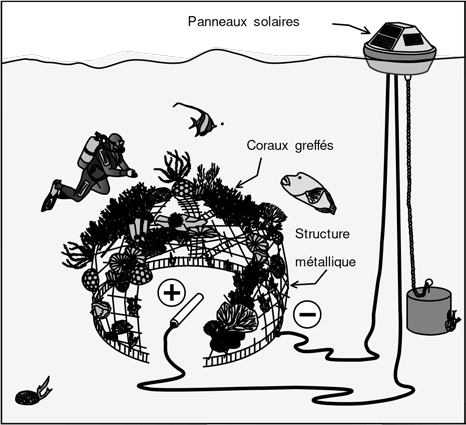 Le procédé électrochimique permet d’augmenter le pH de l’eau autour de la structure pour favoriser la formation de carbonate de calcium.La croissance des coraux greffés sur la surface métallique est trois à cinq fois supérieure à celle mesurée dans les conditions naturelles et ces coraux sont beaucoup plus résistants.Cette structure métallique peut être alimentée par des éoliennes, des panneaux solaires, des turbines entraînées par les courants de marée ou encore des groupes électrogènes fonctionnant à l’huile de coco.Compléter le tableau ci-dessous en utilisant les termes : vent, soleil, marée, renouvelable et non renouvelable.Justifier le caractère renouvelable ou non renouvelable indiqué à la question 1 à propos de la source d’énergie utilisée par l’éolienne.Compléter la chaîne énergétique donnée en ANNEXE en utilisant les mots : chimique, électrique, éolienne. 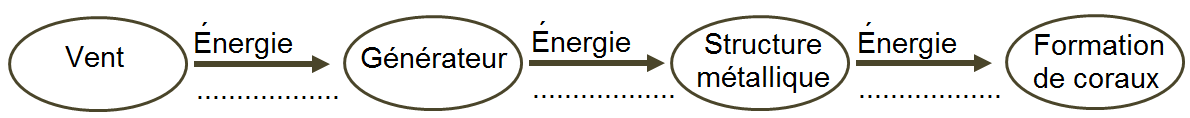 Indiquer en le justifiant si l’eau devient localement plus acide ou plus basique avec ce procédé.Décrire une méthode permettant de mesurer le pH de l’eau en laboratoire.À l’aide du tableau périodique des éléments ci-dessous, donner le symbole, le nom et le nombre de chaque élément chimique composant l’aragonite.Voici l’équation de la réaction chimique de la formation d’aragonite :Ca2+ + CO2+ 2 HO- →CaCO3 + H2ODonner le nom des anions et des cations présents dans l’équation.Indiquer le nom du gaz dissous dans l’eau entrant dans la réaction chimique permettant la formation de l’aragonite.Donner le nom du produit formé avec l’aragonite.Type d’alimentationSource d’énergieType de source d’énergieEoliennePanneau solaireRenouvelableTurbine marémotriceGroupe électrogèneHuile de cocoHydrogène1H1Hélium4He 2Lithium7 Li3Béryllium9Be4Bore11B5Carbone12C6Azote14N7Oxygène16O8Fluor19F9Néon20Ne10Sodium23Na11Magnésium24Mg12Aluminium27 Al13Silicium28Si14Phosphore31P15Soufre32S16Chlore35Cl17Argon40 Ar18Potassium39K19Calcium40Ca20